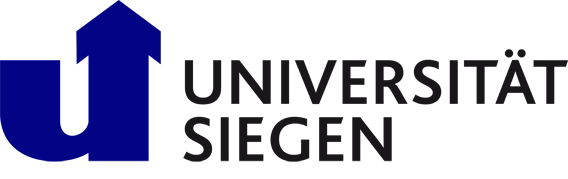 An den Dekan der Fakultät Bildung, Architektur, Künsteder Universität Siegen57068 SiegenAntrag auf Eröffnung des PromotionsverfahrensHiermit beantrage ich die Eröffnung des Promotionsverfahrens gemäß §6 der Promotionsordnung  vom 11.3.2014 bzw.  vom 15.08.2017.Name, Vorname:	ggf. Geburtsname:	Geburtsdatum, -ort: 					Anschrift:		E-Mail-Adresse:	Titel der Dissertation: Promotionsfach gem. §1(1): Vorschläge für die Besetzung der Prüfungskommission gem. PromO §6 (3)Erstbetreuer/in: 	Zweitbetreuerin: 	Weiteres prüfungsberechtigtes Mitglied: 	Ggf. weiteres prüfungsberechtigtes Mitglied: 	Ort, Datum							UnterschriftAnlagen:Publikationsliste gemäß § 4 (4)Erklärungen laut Promotionsordnung §6 (2).Publikationsliste gemäß §4 (4)Bitte listen Sie hier alle Publikationen auf, die vor oder während der Schreibphase der Dissertationsschrift veröffentlicht worden sind.Ort, Datum							UnterschriftErklärungen laut Promotionsordung §6 (2)Hiermit erkläre ich gem. PromO §6 (2), Satz 1, dass mir die geltende Promotionsordnung bekannt ist.Ort, Datum							UnterschriftHiermit erkläre ich gem. PromO §6 (2), Satz 3, dass ich die vorliegende Dissertation selbstständig verfasst und alle benutzten Hilfsmittel und Quellen angegeben habe.Ort, Datum							UnterschriftHiermit erkläre ich gem. PromO §6 (2), Satz 4, dass ich noch keinen Promotionsversuch an einer anderen Hochschule oder Fakultät unternommen habe bzw. laufen habe: 		 ja		neinIm Fall eines bereits unternommenen PromotionsversuchesHochschule/Fakultät: Ausgang des Promotionsversuchs: Ort, Datum							UnterschriftIch bin gem. PromO §6 (2) damit einverstanden, dass die mündliche Prüfung öffentlich ist: ja		neinOrt, Datum							UnterschriftIch versichere an Eides statt, dass all meine Angaben der Wahrheit entsprechen.Ort, Datum							UnterschriftGgf. Bemerkungen: Beigefügte Unterlagen gem. PromO §6:- die geforderte Anzahl gedruckter Exemplare der Dissertation (siehe geltende Ordnung)- polizeiliches Führungszeugnis- tabellarischer Lebenslauf